              验收入库单退回步骤第一种情况：入库单没有被固定资产管理员或者耗材管理员审批申请人可自行撤回入库单 ，撤回步骤：科研条件-----验收入库模块中找到需要撤回的入库单----点击该入库单后面的----左上角点击“撤回”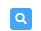 第二种情况：入库单已经被固定资产管理员或者耗材管理员审批，但未被报销单关联固定资产入库单撤回步骤：请联系固定资产管理员历雅萍，联系电话2189，告知固定资产入库单号（ZYS开头）进行退回。耗材入库单撤回步骤：请联系耗材管理员孙维，联系电话2185，告知耗材入库单号（CYS开头），进行退回。第三种情况：入库单已经被固定资产管理员或者耗材管理员审批，并且已经被报销单关联固定资产入库单撤回步骤：申请人在综合财务模块撤回已经提交的报销单申请人打开撤回的报销单，“报销明细”处删掉被关联的入库单，后左上角点击暂存报销单联系固定资产管理员历雅萍，联系电话2189，告知固定资产入库单号（ZYS开头）进行退回。耗材入库单撤回步骤： 申请人在综合财务模块撤回已经提交的报销单申请人打开撤回的报销单，“报销明细”处删掉被关联的入库单，后左上角点击暂存报销单联系耗材管理员孙维，联系电话2185，告知耗材入库单号（CYS开头），进行退回。